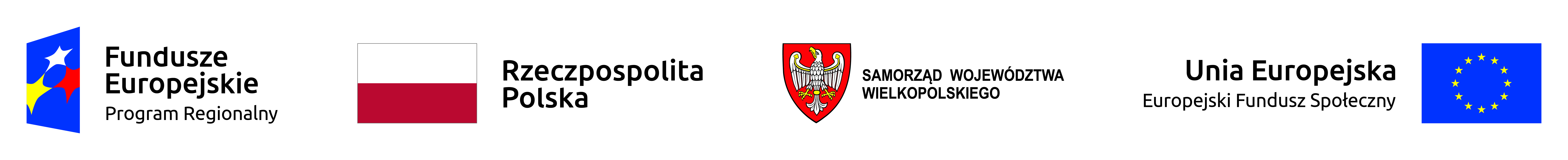 Załącznik nr 4do Regulaminu rekrutacji i uczestnictwa w Projekcie „Nauka (nie) idzie w las – wsparcie kształcenia zawodowego w Zespole Szkół Ekonomiczno – Usługowych w Żychlinie” REZYGNACJA Z UCZESTNICTWA W SZKOLENIU / STAŻU ZAWODOWYM /
DORADZTWIE EDUKACYJNO-ZAWODOWYM*Ja, niżej podpisana/y		(imię i nazwisko)oświadczam, że rezygnuję z udziału w*:Kursie na operatora harwesteraDoradztwie edukacyjno-zawodowym;z powodu 	Zobowiązuję się pokryć koszty związane z rezygnacją z ww. wsparcia realizowanego w ramach Projektu „Nauka (nie) idzie w las – wsparcie kształcenia zawodowego w Zespole Szkół Ekonomiczno – Usługowych w Żychlinie” współfinansowanego ze środków Unii Europejskiej w ramach Europejskiego Funduszu Społecznego.………………………………………………………………Data, podpis uczestnika Projektu*podkreślić właściwe